GUIA FORMATIVA Nº10 HISTORIA Y GEOGRAFIA 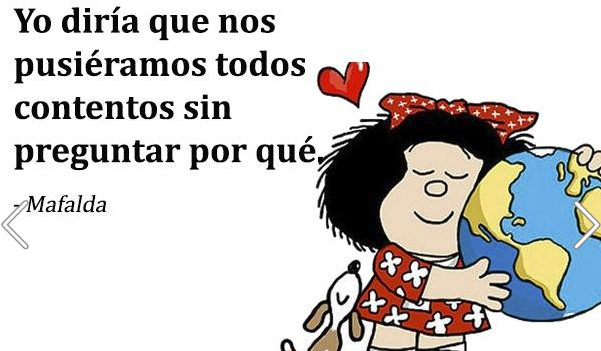 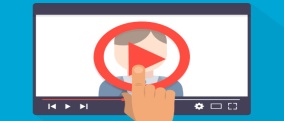 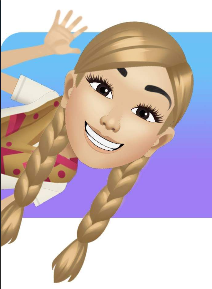 I.- En esta actividad deberás comparar tres mapas tomando en cuenta la historia de los pueblos originarios de Sudamérica, la conquista. Compara las diferencias espaciales existentes en el marco de estos tres procesos para luego completar la tabla de síntesis. (15 puntos)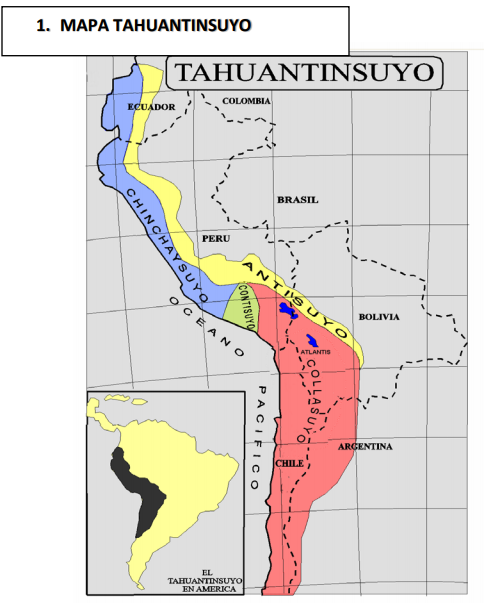 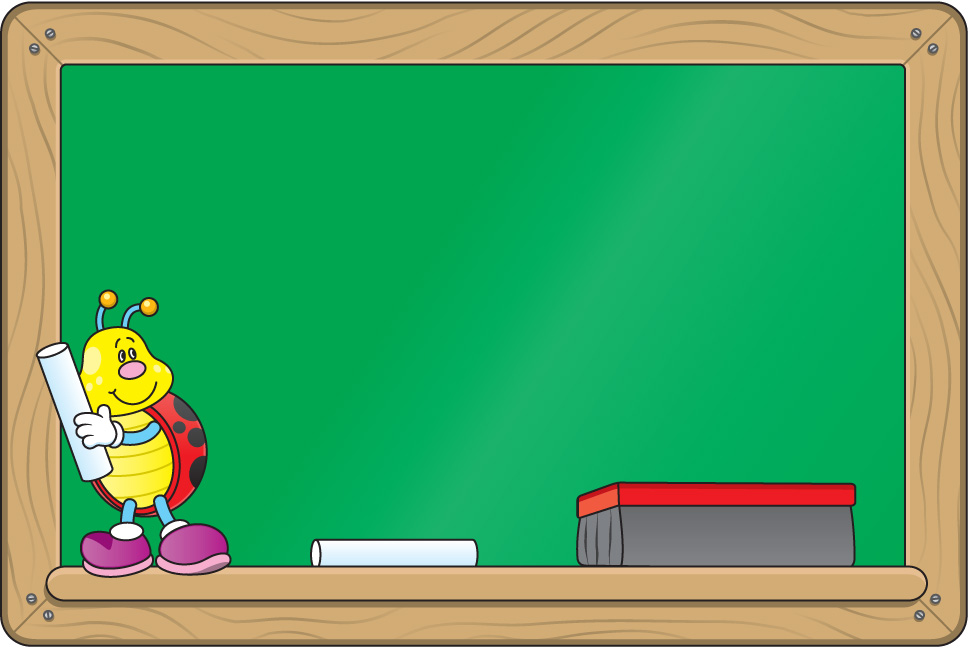 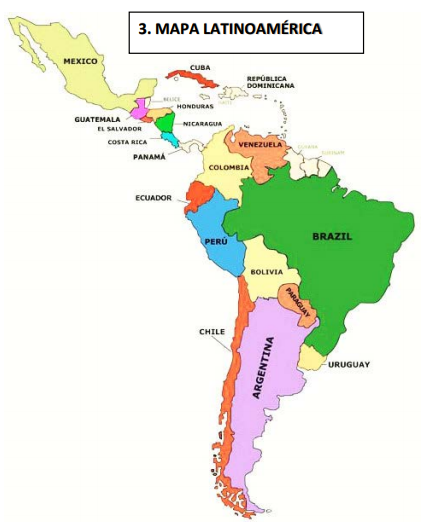 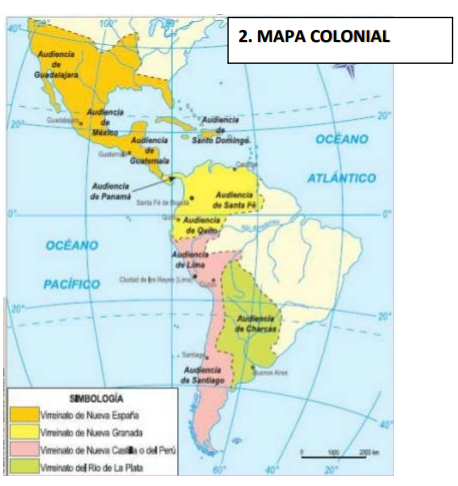 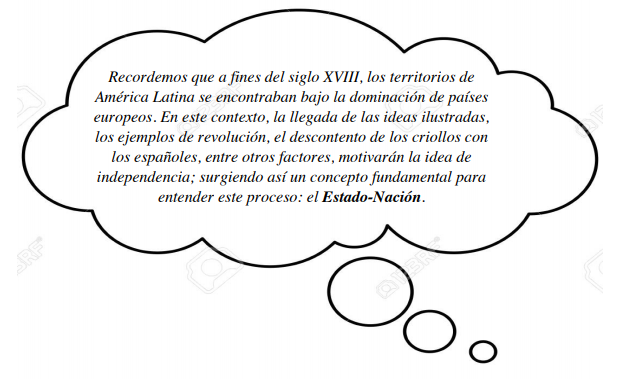 II.- ¿Qué es una nación? El concepto político de nación se difundió a partir de la Revolución francesa (1789) para referirse al conjunto de ciudadanos o personas ligados entre sí por el contrato social que les otorga derechos y deberes. Sobre esta base, el nacionalismo exaltó el sentimiento de unidad de una comunidad que comparte ciertas características y fomentó el deseo de los pueblos de lograr la independencia y el dominio de su territorio (fronteras y soberanía). Lee la siguiente visión del filósofo francés Ernest Renan sobre ¿qué es una nación? Y luego, responde la pregunta. (5 puntos)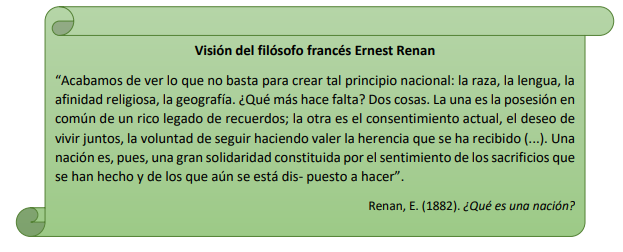 Según el autor ¿cuáles son los elementos que debe tener una nación?_____________________________________________________________________________________________________________________________________III.- Problematización del concepto de nación “Desgraciadamente, hay nacionalismos que practican la exclusión, la limpieza étnica y la expansión territorial a través de la invasión” Con el paso de los años, el nacionalismo fue interpretado de diferentes maneras por los Estados, comenzaron a surgir visiones más radicales que utilizaron el concepto de nación como justificación para expandir sus territorios, e incluso, para asesinar a aquellos que se resistieran a su dominación o que no fueran parte de su identidad nacional. Así, a lo largo de todo el siglo XX, se desencadenaron conflictos mundiales, como la dominación imperialista, la Primera y Segunda Guerra Mundial, y la Guerra Fría. a- A tu juicio ¿existen en la actualidad ideas nacionalistas que se consideren extremas o radicales? ¿Qué opinas al respecto? Ejemplifica y comenta tu postura. (10 puntos)NombreNombreCursoFecha1° Medio 08 al 12 de JunioContenidos- AprendizajeContenidos- AprendizajeHabilidadesAnalizar cómo durante el siglo XIX la geografía política de América Latina y de Europa se reorganizó con el surgimiento del Estado-nación, caracterizado por la unificación de territorios y de tradiciones culturales (por ejemplo, lengua e historia) según el principio de soberanía y el sentido de pertenencia a una comunidad política.Analizar cómo durante el siglo XIX la geografía política de América Latina y de Europa se reorganizó con el surgimiento del Estado-nación, caracterizado por la unificación de territorios y de tradiciones culturales (por ejemplo, lengua e historia) según el principio de soberanía y el sentido de pertenencia a una comunidad política.AnalizarSintetizarExplicarMAPATAHUANTINSUYOMAPA COLONIALMAPA AMÉRICA LATINA ACTUALLógica de organización territorialEvolución de los límites del TahuantinsuyoElementos de continuidad/cambio entre las regionalizaciones de América LatinaConcepto de territorioConcepto de región